РОСТОВСКАЯ ОБЛАСТЬ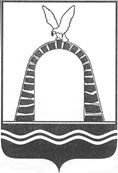 БАТАЙСКАЯГОРОДСКАЯ ДУМАРЕШЕНИЕОб утверждении Порядка веденияперечня видов муниципального контроля,и органов местного самоуправления уполномоченных на их осуществление на территории муниципального образования «Город Батайск» Принято Батайской городской Думой                                               « 27 »  ноября  2019 годаВ соответствии с пунктом 1 части 2 статьи 6 Федерального закона от 26.12.2008 №294-ФЗ «О защите прав юридических лиц и индивидуальных предпринимателей при осуществлении государственного  контроля (надзора) и муниципального контроля»Батайская городская Дума решила:1. Утвердить Порядок ведения перечня видов муниципального контроля, и органов местного самоуправления уполномоченных на их осуществление на территории муниципального образования «Город Батайск» (приложение). 2. Возложить организацию исполнения настоящего решения на заместителя главы Администрации города Батайска по экономике (Богатищева Н.С.).3. Настоящее решение опубликовать в информационном бюллетене «Батайск официальный» (Беликов О.А.). 4. Контроль над исполнением настоящего решения возложить на постоянную комиссию по местному самоуправлению (Камуз А.Н.).5. Настоящее решение вступает в силу со дня его официального опубликования.ПредседательБатайской городской Думы- глава города Батайска                                                                              И.Ю. Любченког. Батайск« 27 »  ноября   2019 года№ 21Лист согласования прилагается:Приложение к решению Батайской городской Думыот « 27 » ноября 2019 № 21 Порядокведения перечня видов муниципального контроля, и органов местного самоуправления уполномоченных на их осуществление на территории муниципального образования «Город Батайск»1. Настоящий Порядок разработан в целях соблюдения прав юридических лиц и индивидуальных предпринимателей при осуществлении муниципального контроля на территории муниципального образования «Город Батайск», обеспечения доступности и прозрачности сведений об осуществлении муниципального контроля, устанавливает порядок ведения перечня видов муниципального контроля, и органов местного самоуправления уполномоченных на их осуществление на территории муниципального образования «Город Батайск».2. Ведение перечня видов муниципального контроля осуществляется уполномоченным органом Администрации города Батайска, по форме согласно приложению 1 к настоящему Порядку и утверждается постановлением Администрации города Батайска.Уполномоченный орган Администрации города Батайска на ведение перечня видов муниципального контроля определяется постановлением Администрации города Батайска.3. Формирование перечня видов муниципального контроля осуществляется уполномоченным органом Администрации города Батайска на основании представляемых структурными подразделениями, отраслевыми (функциональными) органами Администрации города Батайска, уполномоченными на осуществление муниципального контроля, предложений (далее - предложения):по включению в перечень видов муниципального контроля;по исключению из перечня видов муниципального контроля, включенных в него видов муниципального контроля;по корректировке сведений о видах муниципального контроля, включенных в перечень видов муниципального контроля.4. Предложения содержат сведения, включаемые в перечень видов муниципального контроля, согласно приложению 2 к настоящему Порядку.5. В случае принятия нормативных правовых актов, требующих внесения изменений в перечень видов муниципального контроля, предложения направляются структурными подразделениями, отраслевыми (функциональными) органами Администрации города Батайска, уполномоченными на осуществление муниципального контроля, в уполномоченный орган Администрации города Батайска в срок не более 20 рабочих дней со дня вступления в силу таких нормативных правовых актов.6. Ответственность за полноту, достоверность, актуальность и своевременность направления предложений в уполномоченный орган Администрации города Батайска несут структурные подразделения, отраслевые (функциональные) органы Администрации города Батайска, уполномоченные на осуществление муниципального контроля в соответствующей сфере деятельности.7. Отсутствие в перечне видов муниципального контроля сведений о виде муниципального контроля не препятствует реализации полномочий структурными подразделениями, отраслевыми (функциональными) органами Администрации города Батайска по осуществлению соответствующего вида муниципального контроля.8. Уполномоченный орган Администрации города Батайска рассматривает предложения в срок не более 30 дней со дня их поступления и вносит изменения в перечень видов муниципального контроля.9. В случае упразднения структурного подразделения, отраслевого (функционального) органа Администрации города Батайска, уполномоченного на осуществление муниципального контроля, предложения направляются в структурное подразделение, отраслевой (функциональный) орган Администрации города Батайска, которому передаются функции упраздняемого структурного подразделения, отраслевого (функционального) органа Администрации города Батайска.10. Информация, включенная в перечень видов муниципального контроля, является общедоступной.11. Актуальная версия перечня видов муниципального контроля подлежит опубликованию уполномоченным органом Администрации города Батайска на официальном сайте Администрации города Батайска в информационно-телекоммуникационной сети "Интернет" http://www.батайск-официальный.рф.Приложение 1к Порядку ведения перечня видов муниципального контроля, и органов местного самоуправления уполномоченных на их осуществление на территории муниципального образования «Город Батайск»ПЕРЕЧЕНЬ видов муниципального контроля на территориимуниципального образования  «Город Батайск»Приложение 2к Порядку ведения перечня видов муниципального контроля, и органов местного самоуправления уполномоченных на их осуществление на территории муниципальногообразования  «Город Батайск»СВЕДЕНИЯ,включаемые в перечень видов муниципального контроля, и органов местного самоуправления  уполномоченных на их осуществление на территории муниципального образования  «Город Батайск»1. Наименование вида муниципального контроля.2. Нормативные правовые акты, регламентирующие осуществление вида муниципального контроля:а) наименование и реквизиты федерального закона, нормативного правового акта Президента Российской Федерации или Правительства Российской Федерации, закона субъекта Российской Федерации, и других подзаконных правовых актов, которыми предусмотрено осуществление вида муниципального контроля;б) наименование и реквизиты нормативного правового акта об утверждении положения о виде муниципального контроля (при наличии);в) наименование и реквизиты нормативного правового об утверждении административного регламента осуществления вида муниципального контроля (при наличии).3. Структурное подразделение, отраслевой (функциональный) орган Администрации города Батайска, осуществляющее вид муниципального контроля.4. Наименования иных организаций, осуществляющих отдельные полномочия по муниципальному контролю, с указанием реквизитов нормативного правового акта, предусматривающего их участие в осуществлении вида муниципального контроля (при наличии).Номер   (идентификатор) вида муниципального контроляНаименование вида муниципального контроляРеквизиты, наименование правовых актов, регламентирующих осуществление вида муниципального контроля и правовых актов регулирующих соответствующий вид муниципального контроляСтруктурные подразделения и отраслевые (функциональные) органы Администрации города Батайска, осуществляющие муниципальный контрольНаименования иных организаций, осуществляющих отдельные полномочия по муниципальному контролю, с указанием реквизитов нормативного правового акта, предусматривающего их участие в осуществлении вида муниципального контроля12345.